ELENCO BENEFICI ECONOMICI RICEVUTI DAPUBBLICA AMMINISTRAZIONE/ENTI ASSIMILATI(obbligo di trasparenza delle erogazioni pubbliche previsto dall’art. 1, commi da 125 a 125-sexies e 127, legge n. 124/2017)Denominazione del soggetto ricevente: _Cantina Ortenzi di Ortenzi Christian_________Codice Fiscale del soggetto ricevente: ___RTNCRS75P16D542L_________________Dichiaro di essere il titolare/legale rappresentante dell’impresa cui i dati si riferiscono o un suo delegato e di assumere le responsabilità della correttezza delle informazioni fornite mediante la compilazione del presente documento.Timbro e Firma
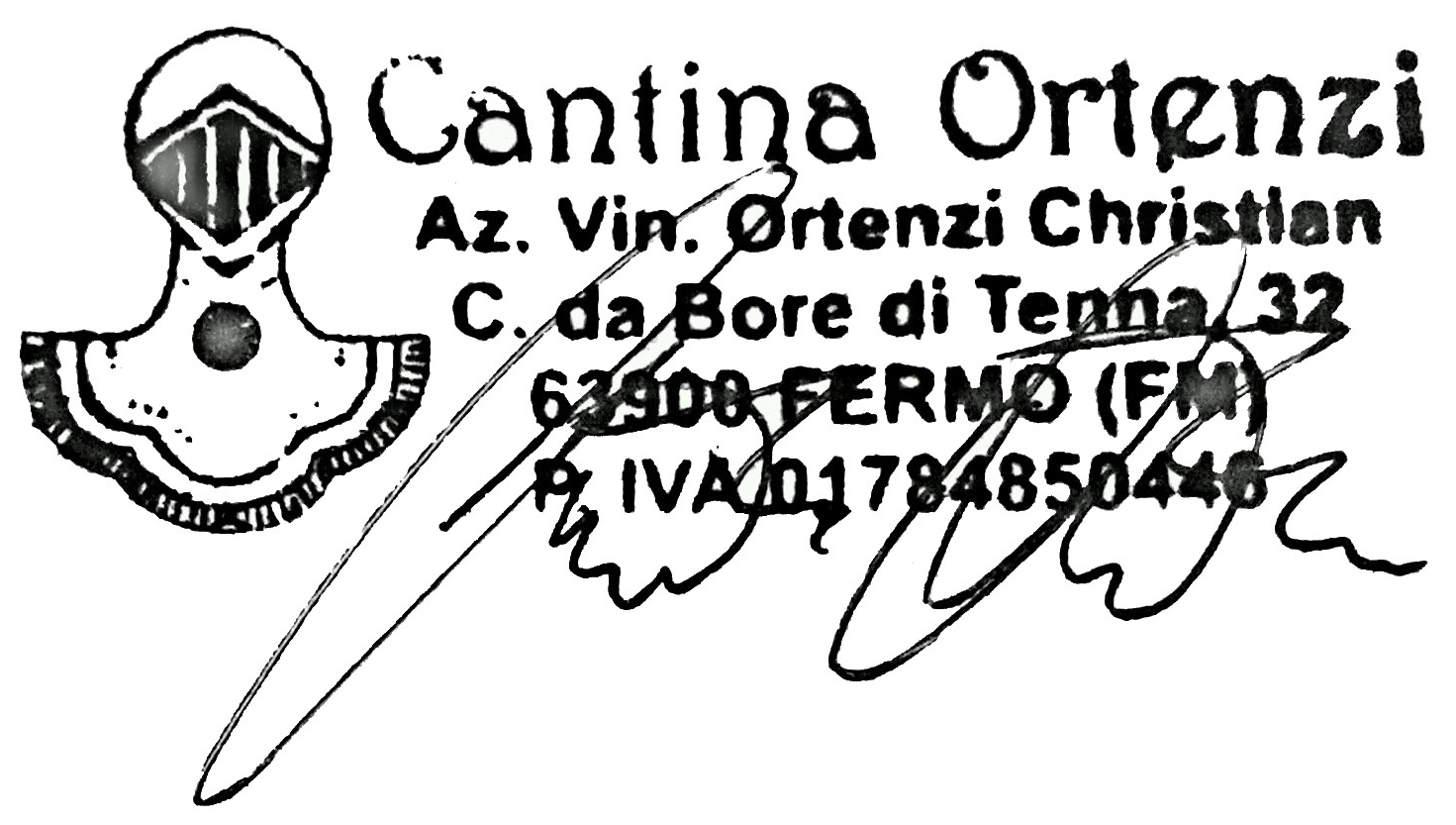 Titolo misuraData di erogazioneImportoSoggetto eroganteCORSpeedtasting B2B digitali con Buyer vino bio 202225/8/2022€1045,00C.C.I.A.A. delle MarcheCOR 9230882Artigiano in Fiera dicembre 2021 6/12/2021€2440,00Regione MarcheCOR 6998489 Concessione contributi per la partecipazione a manifestazioni fieristiche nazionali e internazionali. 24/8/2017€500,00CAMERA DI COMMERCIO INDUSTRIA ARTIGIANATO AGRICOLTURA DI FERMO COR 548164